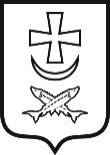 администрация города азоваПостановлеНИеот 08.04.2024 № 282г. АзовОб утверждении документации по планировке и межеванию территорииРассмотрев документацию по проекту планировки и проекту межевания территории размещения линейного объекта «Строительство подъездной автомобильной дороги от ул. Ленина до территории земельного участка для размещения МБОУ СОШ на 1340 мест по адресу: Ростовская область, г. Азов, ул. Московская, 304» и в соответствии со статьей 46 Градостроительного кодекса Российской Федерации, Администрация города Азова п о с т а н о в л я е т:1. Утвердить проект планировки и проект межевания территории размещения линейного объекта «Строительство подъездной автомобильной дороги от ул. Ленина до территории земельного участка для размещения МБОУ СОШ на 1340 мест по адресу: Ростовская область, г. Азов, ул. Московская, 304».2. Определить, что территория размещения линейного объекта относится к категории земель «земли населенных пунктов», к виду разрешенного использования «улично-дорожная сеть».3. Настоящее постановление и утверждаемая документация подлежит официальному опубликованию.4. Направить настоящее постановление в Правительство Ростовской области для включения в регистр муниципальных нормативных правовых актов Ростовской области.5. Контроль за исполнением постановления возложить на главного архитектора Ковалевич М.Н.ВерноНачальник общего отдела                                                               В.А. Жигайлова08.04.2024Постановление вноситотдел по строительствуи архитектуреИ.о. главы Администрациигорода АзоваЕ.Ю. Скрябина